20.04.2020r. (poniedziałek)Krąg tematyczny: Stop! Zabraniam! Zakazuję! Śmieci w worki się pakuje!Temat dnia: „Małe sprzątanie wielkiego świata”.Dzięki zajęciom wasze dziecko dziś: naśladuje czynności związane ze sprzątaniem, ocenia, czy wokół niego panuje porządek czy bałagan, sprzątanie zabawek w pokoju, dziecko ocenia czy wokół niego panuje porządek czy bałagan, sprząta zabawki w pokoju, uczy się słów i melodii piosenki, podaje nazwy rzeczy, które mogą być ponownie wykorzystanie po przetworzeniu, bierze udział w porządkowaniu najbliższego otoczenia   Zaczynamy od gimnastyki powodzenia! https://www.youtube.com/watch?v=fkLPrLpgs30&list=RDCMUCHnm8gIBa3AvQJfeUc1OkfA&index=4 https://www.youtube.com/watch?v=sXqaZUp2N-wMiłej zabawy!Będą nam potrzebne:  obiekty do segregowania: puszki, butelki, makulatura itp.  przykładowe śmieci: tekturowe pudełko, opakowanie po jajkach, kartoniki po soczkach, gazety, opakowanie po jogurtach, butelki po wodzie mineralnej, butelki szklane, jednorazowe rękawiczki, worki na śmieci, szczotki"Wielkie sprzątanie"- zabawa naśladowcza. Dziecko wychodzi na środek pokoju, gestem naśladuje czynność związaną ze sprzątaniem. Rodzic odgaduje. Następnie jest zamiana.  „Porządek czy bałagan”- przyjrzyjcie się pokojowi pod kątem sprzątania; porządkowanie klocków tematycznie, książek na półkach, gier i układanek. Wspólnie z dzieckiem przyglądamy się pokojowi i przypominamy wyznaczone miejsca dla poszczególnych zabawek. Po skończonej pracy razem z dzieckiem spacerujemy po pokoju i chwalimy jego ciężką pracę   „Góra śmieci”- burza mózgów, ustalenie co jest do wyrzucenia, a co się może jeszcze przydać ( na konkretnych przykładach). Pokazujemy dzieciom śmieci, rozmawiając z mini zadajemy pytania:- co to są śmieci?- co to jest surowiec wtórny?- do czego można wykorzystać makulaturę, puszki, puste butelki?Prosimy dzieci o posegregowanie śmieci na dwa rodzaje:  do wykorzystania i surowce wtórne. Dzieci same uzasadniają swoje wybory na podstawie własnej wiedzy. "Wszystkie dzieci segregują śmieci"- zabawa dydaktyczna. Rozkładamy przed dziećmi na dywanie wcześniej zgromadzone śmieci. Dajemy jeden worek dziecku a jeden sobie. Włączamy muzykę (Zozi- świat w naszych rękach) gdy muzyka gra chodzimy pomiędzy śmieciami na dywanie, gdy muzyka milknie, szybciutko zbieramy śmieci do worka. Zabawa kończy się gdy wszystkie śmieci są zebrane.Po zabawie zebrane śmieci razem z dziećmi segregujemy i wrzucamy do wcześniej przygotowanych worków z napisami: żółty- plastik, zielony-szkło, niebieski- papier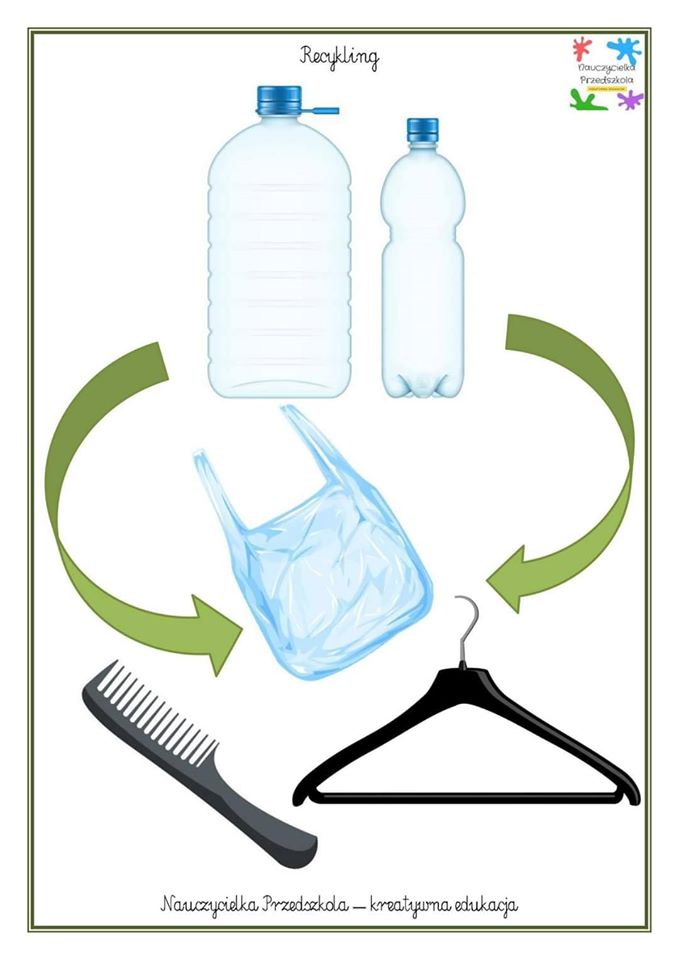 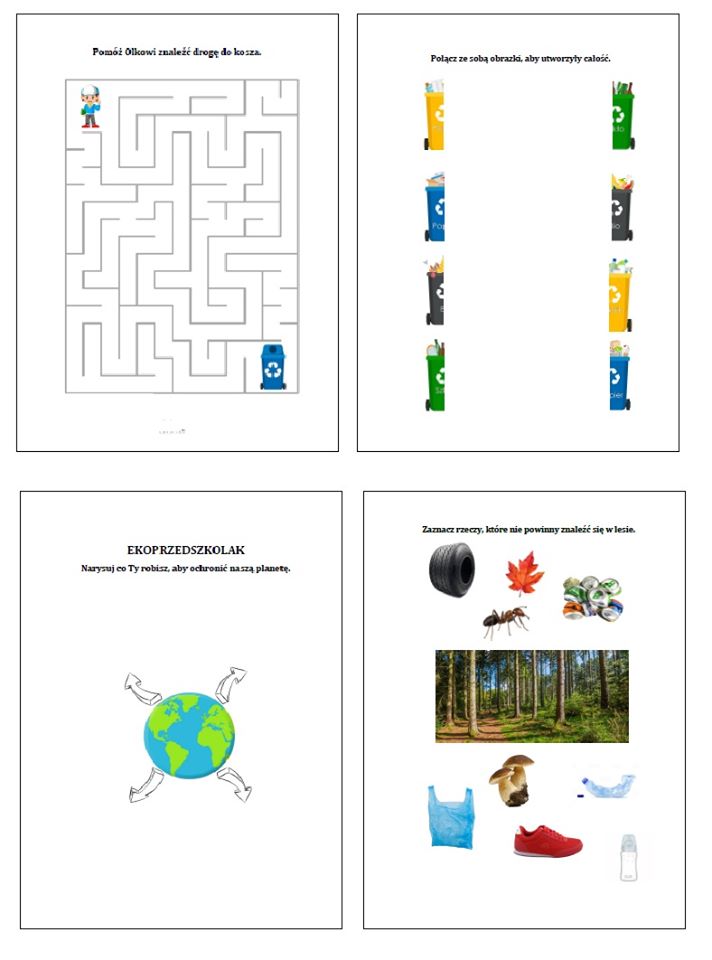 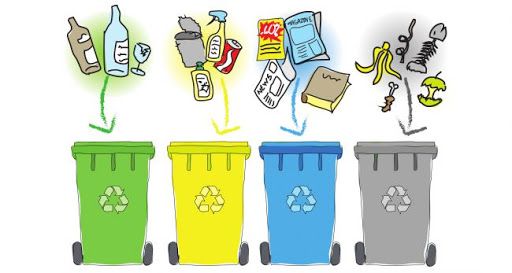 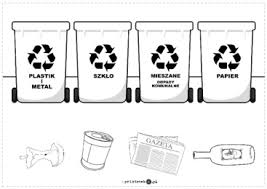 Nauka piosenki https://www.youtube.com/watch?v=pRNtFXew_VE&fbclid=IwAR19q611iqt_k81Spa3kIL4ghfuGqSfomCOhTpGkCnnJR41QFpWy0-M8RTU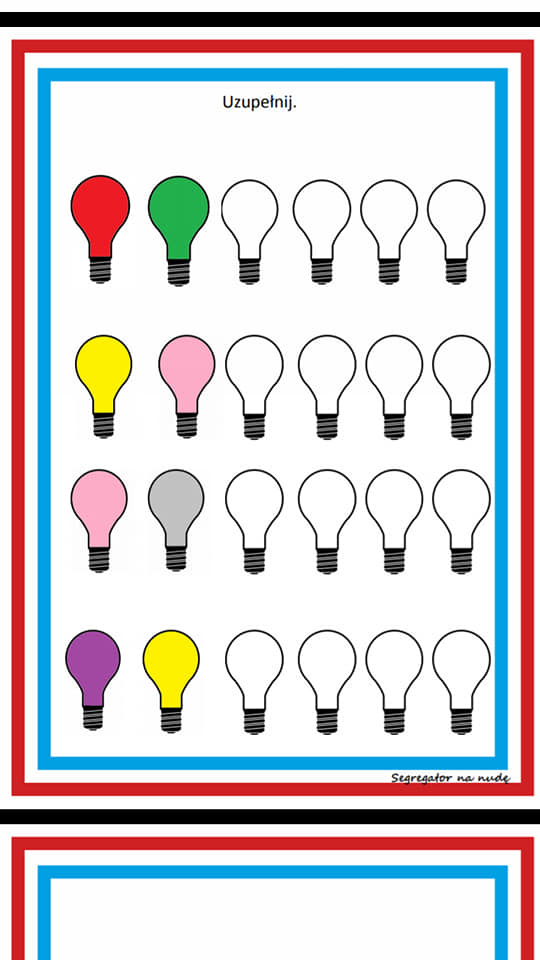 A teraz czas na odpoczynek! Drogie przedszkolaki pędźcie na podwórko bo jest już piękna pogoda. Jak znajdziecie jakieś śmiecie to już wiecie do którego pojemnika popędzić by je wrzucić  do dzieła!